Фотоотчёт о проведённых мероприятиях    посвящённых празднованию Дня Государственного флага Российской Федерации в МБОУ Майская СОШ № 15Выставка детского творчества «Мой флаг, моя гордость».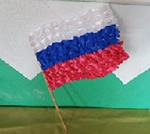 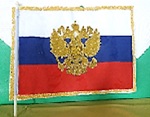 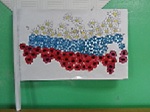 Акция, посвящённая празднованию Дня Государственного флага Российской Федерации «Окна России».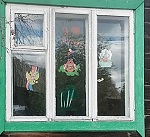 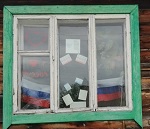 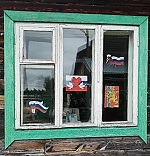 